Closing date for applications: 3rd September 2017For Office Use only: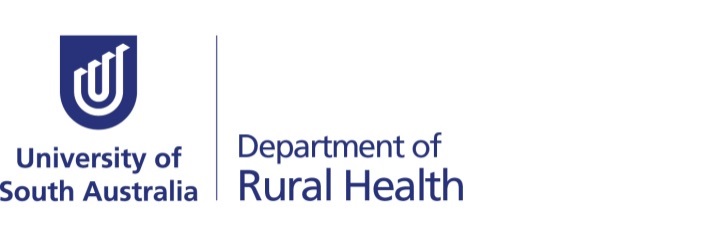 DRHHealth Academy Program Application Form

 25th – 29th September 20171STUDENT DETAILSSTUDENT DETAILSSTUDENT DETAILSSTUDENT DETAILSSTUDENT DETAILSSTUDENT DETAILSSTUDENT DETAILSSTUDENT DETAILSSTUDENT DETAILS1Title:(ie Mr/Miss/Ms/Mrs)Title:(ie Mr/Miss/Ms/Mrs)Title:(ie Mr/Miss/Ms/Mrs)1First Name:First Name:First Name:1Surname:Surname:Surname:1Student ID:Student ID:Student ID:1Citizenship Status:Citizenship Status:Citizenship Status: Australian citizen Australian citizen Permanent resident Permanent resident Permanent resident Permanent resident1Citizenship Status:Citizenship Status:Citizenship Status: Other (please specify) Other (please specify) Other (please specify) Other (please specify) Other (please specify) Other (please specify)2CONTACT DETAILSCONTACT DETAILSCONTACT DETAILSCONTACT DETAILSCONTACT DETAILSCONTACT DETAILSCONTACT DETAILSCONTACT DETAILSCONTACT DETAILS2Address2Address2Email2Telephone (H/W)(H/W)(H/W)(H/W)(H/W)MobileMobileMobile3DATE OF BIRTHDATE OF BIRTHDATE OF BIRTH4CURRENT PROGRAM (must have completed 2 years of course or enrolled in Graduate entry course at the time of the program commencing to be eligible)CURRENT PROGRAM (must have completed 2 years of course or enrolled in Graduate entry course at the time of the program commencing to be eligible)CURRENT PROGRAM (must have completed 2 years of course or enrolled in Graduate entry course at the time of the program commencing to be eligible)CURRENT PROGRAM (must have completed 2 years of course or enrolled in Graduate entry course at the time of the program commencing to be eligible)CURRENT PROGRAM (must have completed 2 years of course or enrolled in Graduate entry course at the time of the program commencing to be eligible)CURRENT PROGRAM (must have completed 2 years of course or enrolled in Graduate entry course at the time of the program commencing to be eligible)CURRENT PROGRAM (must have completed 2 years of course or enrolled in Graduate entry course at the time of the program commencing to be eligible)CURRENT PROGRAM (must have completed 2 years of course or enrolled in Graduate entry course at the time of the program commencing to be eligible)CURRENT PROGRAM (must have completed 2 years of course or enrolled in Graduate entry course at the time of the program commencing to be eligible)4Program Name:Program Name:Program Name:4Current Year:Current Year:Current Year:4University:University:University:5PREVIOUS COMMUNITY ENGAGEMENT EXPERIENCE/INTEREST PREVIOUS COMMUNITY ENGAGEMENT EXPERIENCE/INTEREST PREVIOUS COMMUNITY ENGAGEMENT EXPERIENCE/INTEREST PREVIOUS COMMUNITY ENGAGEMENT EXPERIENCE/INTEREST PREVIOUS COMMUNITY ENGAGEMENT EXPERIENCE/INTEREST PREVIOUS COMMUNITY ENGAGEMENT EXPERIENCE/INTEREST PREVIOUS COMMUNITY ENGAGEMENT EXPERIENCE/INTEREST PREVIOUS COMMUNITY ENGAGEMENT EXPERIENCE/INTEREST PREVIOUS COMMUNITY ENGAGEMENT EXPERIENCE/INTEREST 5Briefly describe why you want to be involved in the Health Academy program and outline any future plans for working with communities or in Regional South Australia (if any)Briefly describe why you want to be involved in the Health Academy program and outline any future plans for working with communities or in Regional South Australia (if any)Briefly describe why you want to be involved in the Health Academy program and outline any future plans for working with communities or in Regional South Australia (if any)Briefly describe why you want to be involved in the Health Academy program and outline any future plans for working with communities or in Regional South Australia (if any)Briefly describe why you want to be involved in the Health Academy program and outline any future plans for working with communities or in Regional South Australia (if any)Briefly describe why you want to be involved in the Health Academy program and outline any future plans for working with communities or in Regional South Australia (if any)Briefly describe why you want to be involved in the Health Academy program and outline any future plans for working with communities or in Regional South Australia (if any)Briefly describe why you want to be involved in the Health Academy program and outline any future plans for working with communities or in Regional South Australia (if any)Briefly describe why you want to be involved in the Health Academy program and outline any future plans for working with communities or in Regional South Australia (if any)55If accepted to be a part of the 2017 Health Academy program, can you provide an example of an activity you would consider doing that would promote your health profession and be appropriate for high school aged students?If accepted to be a part of the 2017 Health Academy program, can you provide an example of an activity you would consider doing that would promote your health profession and be appropriate for high school aged students?If accepted to be a part of the 2017 Health Academy program, can you provide an example of an activity you would consider doing that would promote your health profession and be appropriate for high school aged students?If accepted to be a part of the 2017 Health Academy program, can you provide an example of an activity you would consider doing that would promote your health profession and be appropriate for high school aged students?If accepted to be a part of the 2017 Health Academy program, can you provide an example of an activity you would consider doing that would promote your health profession and be appropriate for high school aged students?If accepted to be a part of the 2017 Health Academy program, can you provide an example of an activity you would consider doing that would promote your health profession and be appropriate for high school aged students?If accepted to be a part of the 2017 Health Academy program, can you provide an example of an activity you would consider doing that would promote your health profession and be appropriate for high school aged students?If accepted to be a part of the 2017 Health Academy program, can you provide an example of an activity you would consider doing that would promote your health profession and be appropriate for high school aged students?If accepted to be a part of the 2017 Health Academy program, can you provide an example of an activity you would consider doing that would promote your health profession and be appropriate for high school aged students?56ATTACH A COPY OF YOUR ACADEMIC TRANSCRIPT	ATTACH A COPY OF YOUR ACADEMIC TRANSCRIPT	ATTACH A COPY OF YOUR ACADEMIC TRANSCRIPT	ATTACH A COPY OF YOUR ACADEMIC TRANSCRIPT	ATTACH A COPY OF YOUR ACADEMIC TRANSCRIPT	ATTACH A COPY OF YOUR ACADEMIC TRANSCRIPT	ATTACH A COPY OF YOUR ACADEMIC TRANSCRIPT	ATTACH A COPY OF YOUR ACADEMIC TRANSCRIPT	ATTACH A COPY OF YOUR ACADEMIC TRANSCRIPT	7REFEREEREFEREEREFEREEREFEREEREFEREEREFEREEREFEREEREFEREEREFEREE7Name:Name:Phone:Phone:7Email:Email:8STUDENT SIGNATURESTUDENT SIGNATURESTUDENT SIGNATURESTUDENT SIGNATUREDATE9FORWARD APPLICATIONS TO:FORWARD APPLICATIONS TO:FORWARD APPLICATIONS TO:FORWARD APPLICATIONS TO:FORWARD APPLICATIONS TO:FORWARD APPLICATIONS TO:FORWARD APPLICATIONS TO:FORWARD APPLICATIONS TO:FORWARD APPLICATIONS TO:9Department of Rural Health, University of South Australia, Whyalla Campus111 Nicolson Avenue, Whyalla Norrie SA 5608OREmail: Michael.Watkins@unisa.edu.auDepartment of Rural Health, University of South Australia, Whyalla Campus111 Nicolson Avenue, Whyalla Norrie SA 5608OREmail: Michael.Watkins@unisa.edu.auDepartment of Rural Health, University of South Australia, Whyalla Campus111 Nicolson Avenue, Whyalla Norrie SA 5608OREmail: Michael.Watkins@unisa.edu.auDepartment of Rural Health, University of South Australia, Whyalla Campus111 Nicolson Avenue, Whyalla Norrie SA 5608OREmail: Michael.Watkins@unisa.edu.auDepartment of Rural Health, University of South Australia, Whyalla Campus111 Nicolson Avenue, Whyalla Norrie SA 5608OREmail: Michael.Watkins@unisa.edu.auDepartment of Rural Health, University of South Australia, Whyalla Campus111 Nicolson Avenue, Whyalla Norrie SA 5608OREmail: Michael.Watkins@unisa.edu.auDepartment of Rural Health, University of South Australia, Whyalla Campus111 Nicolson Avenue, Whyalla Norrie SA 5608OREmail: Michael.Watkins@unisa.edu.auDepartment of Rural Health, University of South Australia, Whyalla Campus111 Nicolson Avenue, Whyalla Norrie SA 5608OREmail: Michael.Watkins@unisa.edu.auDepartment of Rural Health, University of South Australia, Whyalla Campus111 Nicolson Avenue, Whyalla Norrie SA 5608OREmail: Michael.Watkins@unisa.edu.au10CHECKLISTCHECKLISTCHECKLISTCHECKLISTCHECKLISTCHECKLISTCHECKLISTCHECKLISTCHECKLISTApplicant should include: (tick box)Application formRefereeCopy of Academic TranscriptApplicant should include: (tick box)Application formRefereeCopy of Academic TranscriptApplicant should include: (tick box)Application formRefereeCopy of Academic TranscriptApplicant should include: (tick box)Application formRefereeCopy of Academic TranscriptApplicant should include: (tick box)Application formRefereeCopy of Academic TranscriptApplicant should include: (tick box)Application formRefereeCopy of Academic TranscriptApplicant should include: (tick box)Application formRefereeCopy of Academic TranscriptApplicant should include: (tick box)Application formRefereeCopy of Academic TranscriptApplicant should include: (tick box)Application formRefereeCopy of Academic TranscriptFor further information please contact: Mr Michael WatkinsProject Officer, University of South Australia Department of Rural HealthP: 08 8602 6163 | E: Michael.Watkins@unisa.edu.au    For further information please contact: Mr Michael WatkinsProject Officer, University of South Australia Department of Rural HealthP: 08 8602 6163 | E: Michael.Watkins@unisa.edu.au    For further information please contact: Mr Michael WatkinsProject Officer, University of South Australia Department of Rural HealthP: 08 8602 6163 | E: Michael.Watkins@unisa.edu.au    For further information please contact: Mr Michael WatkinsProject Officer, University of South Australia Department of Rural HealthP: 08 8602 6163 | E: Michael.Watkins@unisa.edu.au    For further information please contact: Mr Michael WatkinsProject Officer, University of South Australia Department of Rural HealthP: 08 8602 6163 | E: Michael.Watkins@unisa.edu.au    For further information please contact: Mr Michael WatkinsProject Officer, University of South Australia Department of Rural HealthP: 08 8602 6163 | E: Michael.Watkins@unisa.edu.au    For further information please contact: Mr Michael WatkinsProject Officer, University of South Australia Department of Rural HealthP: 08 8602 6163 | E: Michael.Watkins@unisa.edu.au    For further information please contact: Mr Michael WatkinsProject Officer, University of South Australia Department of Rural HealthP: 08 8602 6163 | E: Michael.Watkins@unisa.edu.au    For further information please contact: Mr Michael WatkinsProject Officer, University of South Australia Department of Rural HealthP: 08 8602 6163 | E: Michael.Watkins@unisa.edu.au    For further information please contact: Mr Michael WatkinsProject Officer, University of South Australia Department of Rural HealthP: 08 8602 6163 | E: Michael.Watkins@unisa.edu.au    InitialsDateTimeApplication ReceivedCertification Received